CONVENZIONE IN REGIME DI PROGETTO PERCORSI PER COMPETENZE TRASVERSALI E ORIENTAMENTO TRA ISTITUZIONE SCOLASTICA E SOGGETTO OSPITANTE TRAL’istituto scolastico (denominazione)_____ ______ _____ _______ _____ ______ _______ con sede in (indirizzo, CAP, Comune,  Provincia) ________ _________ __________ ________ ________ _____________, codice fiscale ______ _______ _________ ____________, codice meccanografico ______ _________ ____________, d’ora in poi denominato “istituzione scolastica” o "soggetto promotore", rappresentato dal Dirigente Scolastico, (cognome e nome) _______ _________ _________ ____________ ____________, nato/a il ________ ___________ ________ a ________ ________ _________ ___________, codice fiscale ______ ___________ ________ ______________;El’Istituto Nazionale di Fisica Nucleare (di seguito INFN) C.F. 84001850589, P.I. 04430461006, con sede legale in Frascati, via Enrico Fermi, n. 54, indicato nel prosieguo anche come “soggetto ospitante” rappresentato dal Prof/Dott._____ ______ _________, Direttore della Sezione o Laboratorio INFN di _____ ________ _______ nato/a il _______ _________a_________ __________, Codice Fiscale _______ ___________ ____________, autorizzato ai sensi dell’art. 3 del Disciplinare in Materia di Partecipazione a bandi e accordi di collaborazione scientifica di competenza dei direttori delle  strutture (delibera C.D. 12214) congiuntamente indicati anche come “le parti” nel prosieguo,PREMESSO CHEla legge 30 dicembre 2018, n. 145, recante “Bilancio di previsione dello Stato per l’anno finanziario 2019 e bilancio pluriennale per il triennio 2019-2021” (legge di Bilancio 2019) ha disposto la ridenominazione dei percorsi di alternanza scuola lavoro di cui al d.lgs. 15 aprile 2005, n. 77, in “percorsi per le competenze trasversali e per l’orientamento”;  il D.M. del 4 settembre 2019 n. 774, definisce le “Linee guida in merito ai percorsi per le competenze trasversali e per l’orientamento”;ai sensi dell’art. 1 del d.lgs. 77/05, tali percorsi costituiscono una modalità di realizzazione dei corsi nel secondo ciclo del sistema d’istruzione e formazione, per assicurare ai giovani  l’acquisizione di competenze spendibili nel mercato del lavoro;ai sensi della legge 13 luglio 2015 n.107, art.1, commi 33-43, i percorsi in esame sono organicamente inseriti nel Piano Triennale dell’Offerta Formativa dell’istituzione scolastica come parte integrante dei percorsi di istruzione;durante i percorsi gli studenti sono soggetti all’applicazione delle disposizioni del d.lgs. 9 aprile 2008, n. 81 e successive modifiche e integrazioni;l’INFN, in base all’art. 2 del proprio Statuto, promuove e provvede alla formazione scientifica e alla diffusione della cultura nei settori istituzionali.SI CONVIENE QUANTO SEGUE: Art. 1 – Oggetto della ConvenzioneIl soggetto ospitante si impegna ad accogliere in percorsi per le competenze trasversali e per l’orientamento (di seguito indicati PCTO) presso le proprie strutture e/o in modalità telematica, a titolo gratuito, gli studenti individuati dall’istituzione scolastica, nel numero e nei periodi previsti dal progetto formativo e concordati con il soggetto ospitante.Art. 2 – Termini della ConvenzioneL’accoglimento dello/degli studente/i per i periodi di apprendimento in ambiente lavorativo non costituisce rapporto di lavoro.Ai fini e agli effetti delle disposizioni di cui al d.lgs. 81/2008, lo studente nelle attività del PCTO è equiparato al lavoratore, ex art. 2, comma 1 lettera a) del decreto citato.L’attività di formazione ed orientamento del PCTO è congiuntamente progettata e verificata da un docente tutor interno, designato dall’istituzione scolastica, e da un tutor formativo della struttura, indicato dal soggetto ospitante, denominato tutor formativo esterno.Per ciascun allievo inserito nella struttura ospitante in base alla presente Convenzione è predisposto un percorso formativo personalizzato, che fa parte integrante della presente Convenzione, coerente con il profilo educativo, culturale e professionale dell’indirizzo di studi.La titolarità del percorso, della progettazione formativa e della certificazione delle competenze acquisite è dell’istituzione scolastica.L’accoglimento dello/degli studente/i minorenne/i per i periodi di apprendimento in contesto lavorativo non fa acquisire agli stessi la qualifica di “lavoratore minore” di cui alla L. 977/67 e successive modifiche.Art. 3 – Compiti del tutor interno e del tutor esterno Il docente tutor interno svolge le seguenti funzioni:elabora, insieme al tutor esterno, il percorso formativo personalizzato sottoscritto dalle parti coinvolte (scuola, struttura ospitante, studente/soggetti esercenti la potestà genitoriale); assiste e guida lo studente nei PCTO e ne verifica, in collaborazione con il tutor esterno, il corretto svolgimento;gestisce le relazioni con il contesto in cui si sviluppa l’esperienza di PCTO, rapportandosi con il tutor esterno; monitora le attività e affronta le eventuali criticità che dovessero emergere dalle stesse;valuta, comunica e valorizza gli obiettivi raggiunti e le competenze progressivamente sviluppate dallo studente;promuove l’attività di valutazione sull’efficacia e la coerenza del PCTO, da parte dello studente coinvolto;  informa gli organi scolastici preposti (Dirigente Scolastico, Dipartimenti, Collegio dei docenti, Comitato Tecnico Scientifico/Comitato Scientifico) ed aggiorna il Consiglio di classe sullo svolgimento dei percorsi, anche ai fini dell’eventuale riallineamento della classe; assiste il Dirigente Scolastico nella redazione della scheda di valutazione sulle strutture con le quali sono state stipulate le convenzioni per i PCTO, evidenziandone il potenziale formativo e le eventuali difficoltà incontrate nella collaborazione.Il tutor formativo esterno svolge le seguenti funzioni:collabora con il tutor interno alla progettazione, organizzazione e valutazione dell’esperienza di PCTO;favorisce l’inserimento dello studente nel contesto operativo, lo affianca e lo assiste nel PCTO;  garantisce l’informazione/formazione dello/i studente/i sui rischi specifici legati all’attività per il PCTO, nel rispetto delle procedure interne all’INFN;  pianifica ed organizza le attività in base al progetto formativo, coordinandosi anche con altre figure professionali presenti nella struttura ospitante;  coinvolge lo studente nel processo di valutazione dell’esperienza di PCTO;  fornisce all’istituzione scolastica gli elementi concordati per valutare le attività dello studente e l’efficacia del processo formativo. Le due figure dei tutor condividono i seguenti compiti:predisposizione del percorso formativo personalizzato, anche con riguardo alla disciplina della sicurezza e salute nei luoghi di lavoro. In particolare, il docente tutor interno dovrà collaborare col tutor formativo esterno al fine dell’individuazione delle attività richieste dal progetto formativo e delle misure di prevenzione necessarie alla tutela dello studente;controllo della frequenza e dell’attuazione del percorso formativo personalizzato; raccordo tra le esperienze formative in aula e quella in contesto lavorativo; elaborazione di un report sull’esperienza svolta e sulle acquisizioni di ciascuno studente, che concorre alla valutazione e alla certificazione delle competenze da parte del Consiglio di classe;verifica del rispetto da parte dello studente degli obblighi propri di ciascun lavoratore di cui all’art. 20 d.lgs. 81/2008. In particolare, la violazione da parte dello studente degli obblighi richiamati dalla norma citata e dal percorso formativo sarà segnalata dal tutor formativo esterno al docente tutor interno affinché quest’ultimo possa attivare le azioni necessarie. Art. 4 – Obblighi dei beneficiari Durante lo svolgimento del percorso il/i beneficiario/i del percorso/i per le competenze trasversali è tenuto/sono tenuti a: svolgere le attività previste dal percorso formativo personalizzato; rispettare le norme in materia di igiene, sicurezza e salute sui luoghi di lavoro, nonché tutte le disposizioni, istruzioni, prescrizioni, regolamenti interni, previsti a tale scopo; mantenere la necessaria riservatezza per quanto attiene ai dati, informazioni o conoscenze in merito a processi produttivi e prodotti, acquisiti durante lo svolgimento dell’attività formativa in contesto lavorativo; seguire le indicazioni dei tutor e fare riferimento ad essi per qualsiasi esigenza di tipo organizzativo o altre evenienze; rispettare gli obblighi di cui al d.lgs. 81/2008, art. 20. Art. 5 – Coperture assicurative L’istituzione scolastica assicura il/i beneficiario/i del PCTO contro gli infortuni sul lavoro presso l’INAIL, nonché per la responsabilità civile presso compagnie assicurative operanti nel settore. In caso di incidente durante lo svolgimento del percorso il soggetto ospitante si impegna a segnalare l’evento, entro i tempi previsti dalla normativa vigente, agli istituti assicurativi (facendo riferimento al numero della polizza sottoscritta dal soggetto promotore) e, contestualmente, al soggetto promotore. Ai fini dell’applicazione dell’articolo 18 del d.lgs. 81/2008 il soggetto promotore si fa carico dei  seguenti obblighi: tener conto delle capacità e delle condizioni della struttura ospitante, in rapporto alla salute e sicurezza degli studenti impegnati nelle attività di PCTO; informare/formare lo studente in materia di norme relative a igiene, sicurezza e salute sui luoghi di lavoro, con particolare riguardo agli obblighi dello studente ex art. 20 d.lgs. 81/2008; designare un tutor interno che sia competente e adeguatamente formato in materia di sicurezza e salute nei luoghi di lavoro o che si avvalga di professionalità adeguate in materia (es. RSPP). Art. 6 – Obblighi del soggetto ospitante Il soggetto ospitante si impegna a: garantire al beneficiario/ai beneficiari del percorso, per il tramite del tutor della struttura ospitante, l’assistenza e la formazione necessarie al buon esito dell’attività di PCTO, nonché la dichiarazione delle competenze acquisite nel contesto di lavoro; rispettare le norme antinfortunistiche e di igiene sul lavoro; consentire al tutor del soggetto promotore di contattare il beneficiario/i beneficiari del percorso e il tutor della struttura ospitante per verificare l’andamento della formazione in contesto lavorativo, per coordinare l’intero percorso formativo e per la stesura della relazione finale; informare il soggetto promotore di qualsiasi incidente accada al beneficiario/ai beneficiari; individuare il tutor esterno in un soggetto che sia competente e adeguatamente formato in materia di sicurezza e salute nei luoghi di lavoro o che si avvalga di professionalità adeguate in materia (es. RSPP). Art. 7 - Durata della Convenzione La presente convenzione decorre dalla data sottoindicata ed ha validità tre anni scolastici, incluso quello in corso, senza alcun obbligo da parte di ciascuno dei contraenti di offrire od usufruire della esperienza formativa.È in ogni caso riconosciuta facoltà al soggetto ospitante e al soggetto promotore di risolvere la presente convenzione in caso di violazione degli obblighi in materia di salute e sicurezza nei luoghi di lavoro o del piano formativo personalizzato. L’istituzione scolastica e il soggetto ospitante concordano l’attivazione del percorso di formazione per ciascun/ciascuna partecipante, identificando per ciascuno di essi il tutor interno ed il tutor formatore esterno, nonché il periodo previsto per le attività. Copia del patto di formazione sottoscritto tra l’istituzione scolastica e il/la partecipante viene fornita al soggetto ospitante. Art. 8 – Trattamento dei dati e delle immaginiIn conformità a quanto disposto dall’art. 13 del Regolamento UE 2016/679, i dati personali acquisiti nell'ambito dei percorsi PCTO sono raccolti e trattati, anche con l’uso di strumenti informatici, esclusivamente per le suddette attività; il mancato conferimento preclude la partecipazione alle attività stesse. I dati sono trattati soltanto dal personale INFN autorizzato al trattamento e dai soggetti terzi espressamente individuati come responsabili del trattamento e non saranno comunicati a terzi, né diffusi se non nei casi specificamente previsti dal diritto nazionale o dell’Unione Europea. I dati sono conservati per il periodo necessario a svolgere l'attività PCTO, successivamente saranno trattenuti ai soli fini di archiviazione. L’INFN garantisce ad ogni interessato l’accesso ai dati personali che lo riguardano, nonché i diritti di cui agli art. 15 e successivi del Regolamento, nonché il diritto di proporre reclamo all’Autorità Garante per la protezione dei personali. Titolare del Trattamento: Istituto Nazionale di Fisica Nucleare: e-mail: presidenza@presid.infn.it; Responsabile della Protezione dei Dati: e-mail dpo@infn.itL’INFN potrà altresì raccogliere immagini fotografiche o riprese video e/o audio per documentare le attività nell’ambito di finalità di promozione, comunicazione e divulgazione delle attività dell’Istituto. Le condizioni per il trattamento dei dati e delle immagini di cui ai due punti precedenti sono descritte nell’informativa in Allegato A che l’istituzione scolastica è tenuta a mostrare ad ogni partecipante, inviando al soggetto ospitante una copia firmata per accettazione da ogni partecipante. L’istituzione scolastica è inoltre tenuta a compilare l’elenco dei/delle partecipanti ad ogni iniziativa (Allegato B) e ad inviare all’INFN tale elenco aggiornato, ogni volta che ci sono variazioni (allegando l'Allegato A per tutti i nuovi partecipanti).	Art. 9 – Modifiche alla Convenzione Qualsiasi modifica alla presente convenzione deve essere concordata per iscritto tra le parti ed entra in vigore solo dopo la relativa sottoscrizione da parte di entrambe. Art. 10 – Sottoscrizione della Convenzione Il presente atto, redatto in forma di scrittura privata, va sottoscritto con firma digitale e verrà registrato solo in caso d’ uso a cura e spese della parte interessata. L'INFN provvederà, per entrambe le Parti, all'assolvimento della marca da bollo virtuale in virtù dell'autorizzazione n. 0068616 del 19/07/2018 rilasciata dall'Agenzia delle Entrate.Art. 11 – Proprietà materiale e/o intellettuale La proprietà intellettuale e/o materiale eventualmente scaturita dall'attività svolta dallo studente/studentessa rimane di pertinenza dell'INFN. Il/i beneficiario/i del PCTO è dunque estraneo/sono, dunque, estranei ai diritti di proprietà materiale e/o intellettuale, e ad ulteriori diritti patrimoniali ivi connessi. Sarà comunque riconosciuta l’autorialità di quanto realizzato nell’ambito di questa Convenzione allo studente/studentessa, che verrà indicato/a o citato/a come autore quando il prodotto della sua attività dovesse essere reso pubblico in mostre, pubblicazioni o siti internet. Luogo e data (*):_______ ________ _______* Documento informatico firmato digitalmente ai sensi della legge 241/90 art. 15 comma 2, del testo unico D.P.R. 28 dicembre 2000 n. 445, del D.Lgs. 7 marzo 2005, n. 82 e norme collegate, il quale sostituisce il testo cartaceo e la firma autografa.ALLEGATO A alla convenzione fra l’INFN ____ ____ ____ ____ _____ _____ ______ __________ e l'Istituto Scolastico ______ ______ _______ ________ ________ ________ ______per gli anni scolastici 2022/2023 - 2023/2024 – 2024/2025Normativa trattamento datiNOTA INFORMATIVA SUL TRATTAMENTO DEI DATI PERSONALI PER I PERCORSI PER LE COMPETENZE TRASVERSALI E L’ORIENTAMENTO INFNLa presente informativa viene resa ai sensi degli articoli 13 e 14 del Regolamento UE 2016/679, Regolamento Generale per la Protezione dei Dati (nel seguito Regolamento) al fine di informare le persone fisiche che hanno chiesto di partecipare a iniziative di formazione o culturali promosse, organizzate o gestite dall’Istituto Nazionale di Fisica Nucleare (INFN) ed i cui dati personali sono stati acquisiti dall’ INFN, eventualmente anche attraverso istituzioni scolastiche, università od altri soggetti pubblici o privati. L’informativa illustra come i dati sono raccolti, utilizzati, consultati o altrimenti trattati dall’ INFN.TITOLARE DEL TRATTAMENTOIstituto Nazionale di Fisica Nucleare con sede in Frascati, via E. Fermi, 54.
e-mail: presidenza@presid.infn.it
PEC: amm.ne.centrale@pec.infn.itRESPONSABILE DELLA PROTEZIONE DEI DATIL’INFN ha designato il Responsabile della Protezione dei Dati con deliberazione del Consiglio Direttivo n. 14734 del 27 aprile 2018. Il Responsabile è raggiungibile all’indirizzo e-mail: dpo@infn.itNATURA DEI DATI TRATTATI E FINALITÀ DEL TRATTAMENTOI dati raccolti sono trattati dall’INFN per consentire la partecipazione ai percorsi PCTO, che l'Istituto promuove e gestisce nel perseguimento dei legittimi interessi istituzionali, e garantire l’adempimento di tutti gli obblighi previsti dalla legge per la gestione dello stesso. Il loro mancato conferimento non ne consentirà la partecipazione. L’INFN potrà inoltre raccogliere alcune categorie particolari di dati, esclusivamente nei limiti necessari ad assicurare la salute e il rispetto delle convinzioni religiose degli interessati. Il loro mancato conferimento determina l'impossibilità di adempiervi.L’INFN potrà altresì raccogliere immagini fotografiche o riprese video e/o audio per documentare l'attività nell’ambito di finalità di promozione, comunicazione e divulgazione delle attività dell’Istituto. Si informa che tali immagini o riprese potranno essere oggetto di utilizzo o pubblicazione a titolo gratuito, anche in forma parziale e/o modificata o adattata, nella galleria fotografica dedicata alla attività, nonché sulle pagine web o sui social media dell’INFN.Le foto, gli audio e i video potranno essere utilizzati in qualsiasi formato o adattamento postproduzione, anche in abbinamento con immagini di altri partecipanti alle iniziative, in via non esclusiva, senza limiti territoriali. L’INFN potrà esercitare i diritti di cui agli artt. da 12 a 19 della legge 22 aprile 1941, n. 633, compresi a titolo esemplificativo e non esaustivo: diritto di pubblicazione; diritto di riproduzione in qualunque modo o forma; diritto di trascrizione, montaggio, adattamento, elaborazione e riduzione; diritto di condivisione e diffusione, comunicazione e distribuzione al pubblico, comprendente i diritti di proiezione, trasmissione e diffusione anche tramite stampa, televisione, siti web della manifestazione e siti web o profili social utilizzati per l’ attività, anche in versione riassuntiva e/o ridotta, con qualsiasi mezzo tecnico; diritto di conservare copia dei materiali, anche in forma elettronica e su qualsiasi supporto tecnologico noto o di futura invenzione per le finalità e nei limiti sopra definiti.È in ogni caso escluso qualunque utilizzo del materiale che possa arrecare pregiudizio all’onore, alla reputazione o al decoro della persona ritratta, ripresa o registrata.Il consenso al conferimento di tali dati è facoltativo: il suo mancato conferimento comporta l’esclusione dalle riprese o dalle fotografie.FONTE DA CUI HANNO ORIGINE I DATIL’INFN può acquisire i dati personali dei soggetti interessati a partecipare ad iniziative di formazione o culturali promosse, organizzate o gestite dalle proprie Strutture, oltre che dai diretti interessati, anche da istituzioni scolastiche, università o altri soggetti pubblici o privati.MODALITÀ DEL TRATTAMENTOL’INFN tratta dati personali, anche con l'ausilio di mezzi elettronici o comunque automatizzati, in conformità ai principi di cui all’art. 6 del Regolamento. Il trattamento è effettuato presso la Sezione/Laboratorio INFN _______ ________ _______ _________ __________ __________I dati potranno essere trattati dal personale o da collaboratori dell’INFN o da eventuali soggetti terzi espressamente individuati come responsabili del trattamento e non saranno comunicati a terzi né diffusi se non nei casi previsti dal diritto nazionale o europeo.L’INFN non adotta processi decisionali automatizzati, né esegue attività di profilazione mediante i dati personali raccolti.DESTINATARI DEI DATII dati personali raccolti possono essere comunicati alle imprese addette ai servizi ausiliari all’evento, alle autorità sanitarie, alle compagnie assicurative nonché alle autorità di Pubblica Sicurezza nei casi previsti dalla legge.DURATA DEL TRATTAMENTOL’INFN tratta i dati personali raccolti per il tempo necessario a consentire la partecipazione alle attività e successivamente li mantiene solo per scopi di archivio.DIRITTI DELL'INTERESSATOL’INFN riconosce e garantisce ad ogni interessato l’accesso ai dati personali che lo riguardano, nonché la loro rettifica e limitazione, la cancellazione, il diritto di opporsi al loro trattamento. L’INFN garantisce il diritto di proporre reclamo all’Autorità Garante del Trattamento dei dati personali circa il trattamento effettuato. I diritti indicati possono essere esercitati con apposita richiesta rivolta al Titolare o al Responsabile per la protezione dei dati personali, trasmessa via posta elettronica all’indirizzo email dpo@infn.it o lettera raccomandata all’indirizzo della sede legale del Titolare. Per l'esercizio dei diritti, la richiesta può essere formulata anche oralmente e rinnovata, salvo giustificati motivi, con intervallo non diverso soggetto e altresì farsi assistere da una persona di fiducia. I diritti sopra indicati e riferiti ai dati personali di persone decedute possono essere esercitati da chi vi abbia un interesse proprio o agisca a tutela dell'interessato o per ragioni familiari meritevoli di protezione e debitamente documentate. Se, a seguito della richiesta, non risulta confermata l'esistenza dei dati che riguardano l'interessato, l'INFN può richiedere un contributo spese non superiore ai costi effettivamente sopportati per la ricerca effettuata. Un contributo alle spese correlato ai costi amministrativi può essere altresì richiesto ove l’interessato chieda copie ulteriori dei propri dati rispetto quella fornita in risposta all’istanza.PRESA VISIONE DELL’INFORMATIVA SUL TRATTAMENTO DEI DATI PERSONALIIo sottoscritto/a (nome e cognome) _____ _____ _______ ________ _________ __________ _________ _______nat o/a a _____ ______ _______ _______ ______ _________ il _______ _______ _______ _______ __________in proprio, oppure in qualità di esercente la potestà genitoriale o legale del minore (nome e cognome)_____ _____ _______ ________ _________ __________ _________ _______ ___________ __________ ______nat o/a a _____ ______ _______ _______ ______ _________ il _______ _______ _______ _______ _________,dichiara di aver letto e compreso l’informativa sul trattamento dei dati personali raccolti con il presente modulo.SI			NO(la mancata dichiarazione o la dichiarazione negativa impediscono la partecipazione all’attività).CONSENSO AL TRATTAMENTO DEI DATI PERSONALIDichiaro di prestare il consenso sulla raccolta ed utilizzo di immagini fotografiche o riprese audio e/o video che potranno essere raccolte nell’ambito delle attività.SI 			NO(la mancata dichiarazione o la dichiarazione negativa ne impedisce la raccolta)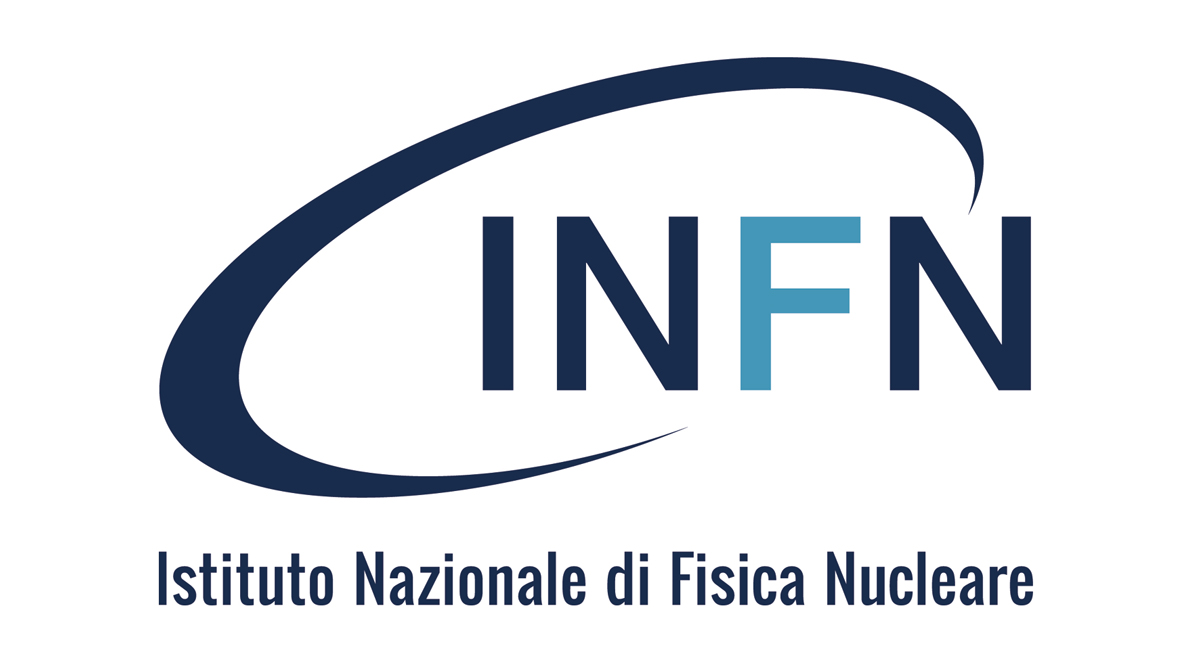 ALLEGATO B alla convenzione fra l’INFN _____ _____ _____ _____ ______ _______ ______ __________ _________ e l'Istituto Scolastico _______ _______ ________ _________ _________ _______ ________ ___________._______.Modello per l’elenco dei partecipanti Istituto: _______ ______________ _____________ _________ ___________ ___________ ___________ ______Dirigente scolastico: __________ _______________ ____________ ______________ _______________ ______ Denominazione attività PCTO: ____ _________ ________ ___________ __________ ________ _______________Anno scolastico nel quale si svolgerà l’iniziativa PCTO: _________ _________ __________ ________ __________Tutor interno/i:___________ ______________ ______________ __________ _________ ________ ___________Elenco partecipanti1)	_____________________________________________________________2)	_____________________________________________________________3)	_____________________________________________________________4)	_____________________________________________________________5)	_____________________________________________________________6)	_____________________________________________________________7)	_____________________________________________________________8)	_____________________________________________________________9)	_____________________________________________________________10)	_____________________________________________________________11)	_____________________________________________________________12)	_____________________________________________________________13)	_____________________________________________________________14)	_____________________________________________________________15)	_____________________________________________________________16)	_____________________________________________________________17)	_____________________________________________________________18)	_____________________________________________________________19)	_____________________________________________________________20)	_____________________________________________________________Data: ___________________________________________Firma del dirigente scolastico________________________________________________Istituzione scolasticaIl soggetto ospitante  Istituto Scolastico:
_____________________________________INFN (Istituto Nazionale di Fisica Nucleare)Il Dirigente Scolastico (Legale Rappresentante):____________________________________ Direttore della Sezione o Laboratorio INFN_____________________________________